ASSOCIATION SPORTIVECollège LES PIEUXMercredi 12 Février 2020EntraînementBADMINTON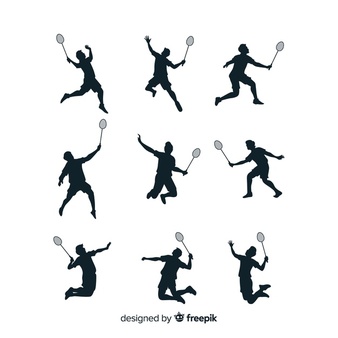 Lieux :Pour TOUS au Gymnase de La CARPENTERIEPour ceux qui mangent sur place RDV dans la cour.Pour ceux qui mangent à l’extérieur, RDV directement sur le lieu d’entraînement.Minimes Garçons et FillesHoraires : 13h00 à 14h30Benjamins et Benjamines :Horaires : 14h30 à 16hPossibilité de faire ses devoirs en salle pour les benjamins (es).Pensez à vous inscrire pour votre repas auprès de Madame SAUVEY